                - пассивные (наблюдение, количественный и качественный анализ продуктов деятельности и т.п.)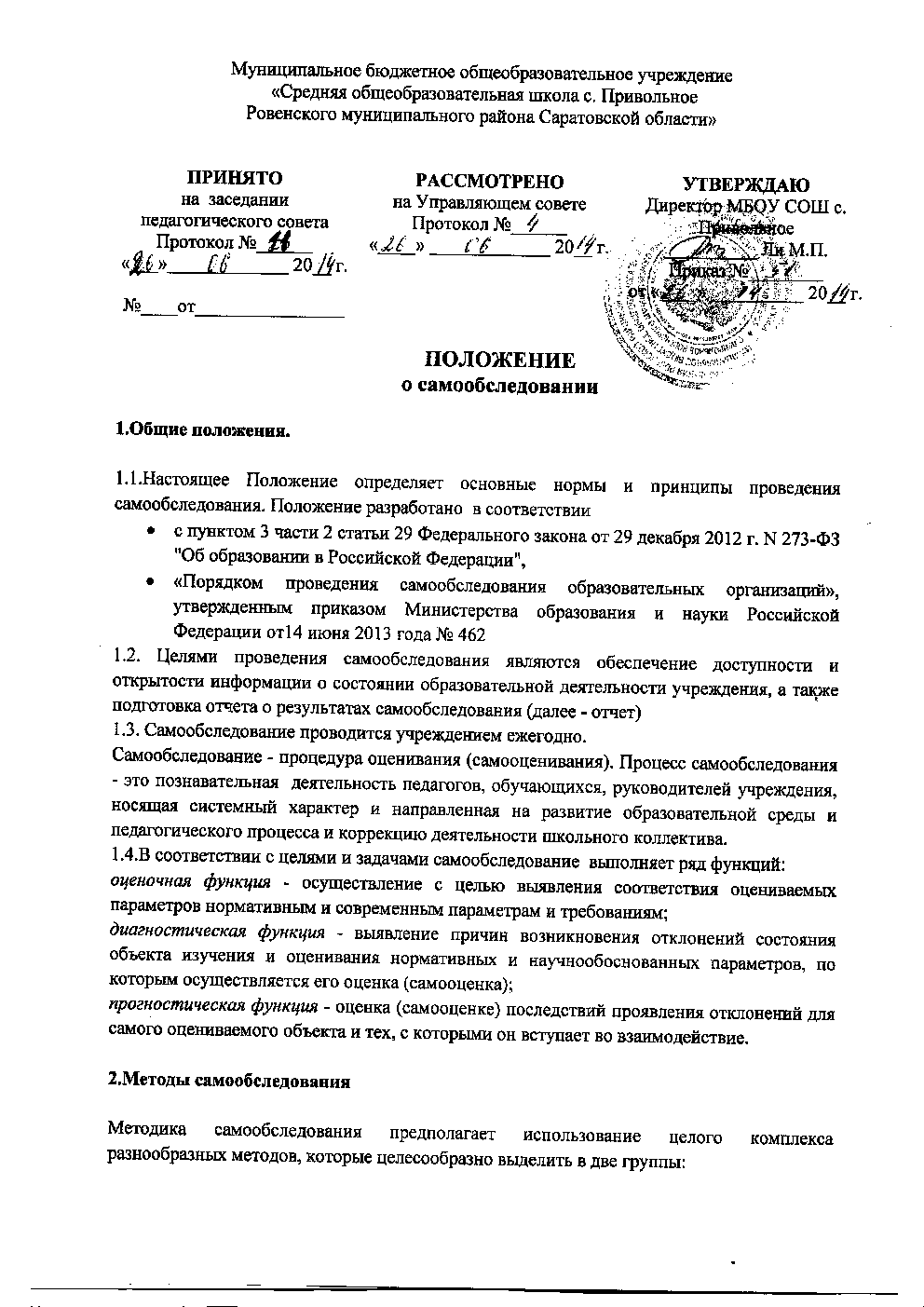 - активные (анкетирование, собеседование, тестирование)  3.Организация самообследования3.1.Процедура оценивания проводится в соответствии с инструментарием по контролю качества  образования.3.2. Процедура самообследования включает в себя следующие этапы:планирование и подготовку работ по самообследованию учреждения;организацию и проведение самообследования в учреждении;обобщение полученных результатов и на их основе формирование отчета;рассмотрение отчета органом управления учреждения, к компетенции которого относится решение данного вопроса.3.3. Сроки, форма проведения самообследования, состав лиц, привлекаемых для его проведения, определяются приказом  директора МБОУ СОШ с. Привольное.3.4. В процессе самообследования проводится оценка образовательной деятельности, системы управления учреждения, содержания и качества подготовки обучающихся, организации учебного процесса, востребованности выпускников, качества кадрового, учебно-методического, библиотечно-информационного обеспечения, материально-технической базы, функционирования внутренней системы оценки качества образования, а также анализ показателей деятельности организации, подлежащей самообследованию, устанавливаемых федеральным органом исполнительной власти, осуществляющим функции по выработке государственной политики и нормативно-правовому регулированию в сфере образования.   4. Структура самообследования4.1. Организационно-правовое обеспечение деятельности образовательного учреждения и система управления.4.2. Характеристика образовательных программ, реализуемых в общеобразовательном учреждении.4.3. Кадровое обеспечение реализуемых образовательных и воспитательных программ.4.4. Показатели уровня и качества общеобразовательной подготовки обучающихся и воспитанников.4.5. Показатели оценки достижений  предметных результатов  по итогам государственной (итоговой) аттестации обучающихся 9,11 классы4.6. Трудоустройство выпускников.4.7. Выполнение учебных планов и программ по уровням образования.4.8.  Характеристика системы воспитания в общеобразовательном учреждении.4.9. Учебно-методическое, библиотечно-информационное, материально-техническое обеспечение образовательного процесса. 5.Отчет о результатах самообследования5..1. Результаты самообследования учреждения оформляются в виде отчета, включающего аналитическую часть и результаты анализа показателей деятельности учреждения, подлежащей самообследованию.5.2.Отчет  по самообследованию формируется   по состоянию на 1 августа текущего года.5.3. Результаты самообследования   рассматриваются на педагогическом совете. 5.4. Отчет подписывается руководителем учреждения и заверяется  печатью.5.5.Размещение отчета образовательного учреждения  на официальном сайте учреждения в сети "Интернет" и направление его учредителю осуществляется   не позднее 1 сентября текущего года.СОГЛАСОВАНОна заседанииСовета учащихся Протокол №______«___»_____________ 20__ г.СОГЛАСОВАНОна заседанииСовета родителей Протокол №______«___»_____________ 20__ г.СОГЛАСОВАНОна собрании трудового коллективаПротокол №______«___»_____________ 20__ г.